                 Májový deštíček - úrody tatíček. Májová vlažička, poroste travička.2. ROČNÍK38. TÝDENod 15. května do 19. května 2023Informace pro rodiče:  22. 5. – zahájení plaveckého výcviku – bližší informace ve ŠkoleOnline v průběhu tohoto týdneČESKÝ JAZYK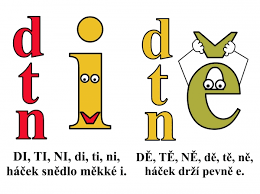 Párové souhlásky na konci slovSlovní druhyPsaní: w, W, z, ž, Z, ŽČtení: Rozbité koloMATEMATIKA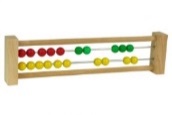 Násobení a dělení 5Násobení 10ANGLICKÝ JAZYK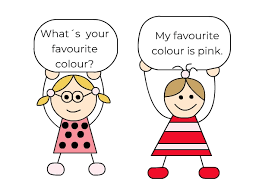 My house uč. 40 – 41, PS 38 – 39PRVOUKA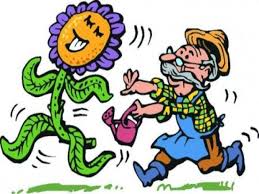 Denní režim, hygiena, nemociHUDEBNÍ VÝCHOVA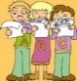 zpěv - Naše husa chodí bosa;hudební nauka – nota G, E, FVÝTVARNÁ VÝCHOVA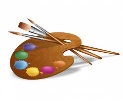 dokončení rozkvetlé loukyPRACOVNÍ ČINNOSTI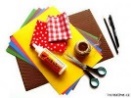 origami motýliTĚLESNÁ VÝCHOVA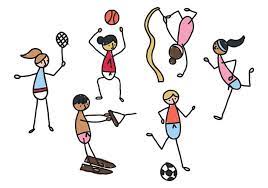 vybíjená, hry na rozvoj vytrvalosti a spolupráceSEBEHODNOCENÍ ŽÁKA:.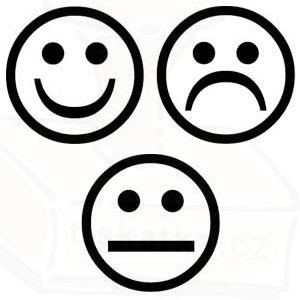 VZKAZ ŽÁKA UČITELI: